FORMULARZ CENOWYCZĘŚĆ I ZAMÓWIENIAPrzystawka do biurka (40 x 80 cm)	 (rysunek poglądowy)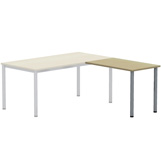 Wymiary przystawki długość: 80 cm x szerokość 40 cm wysokości 72 cm.Stół ramowy (80 x 80 cm) (rysunek poglądowy)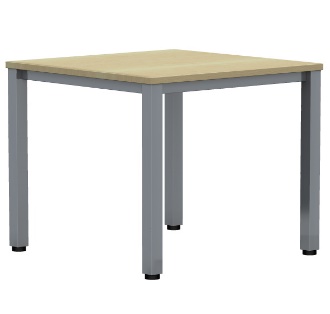 Stół o wymiarach 80 x 80 cm i wysokości 72 cm Cena jednostkowa nettoIlośćWartość NETTO Stawka podatku VAT……….….. zł3 szt.…..….…….. zł…… %Cena jednostkowa nettoIlośćWartość NETTOStawka podatku VAT…………... zł3 szt.…..….…….. zł…… %